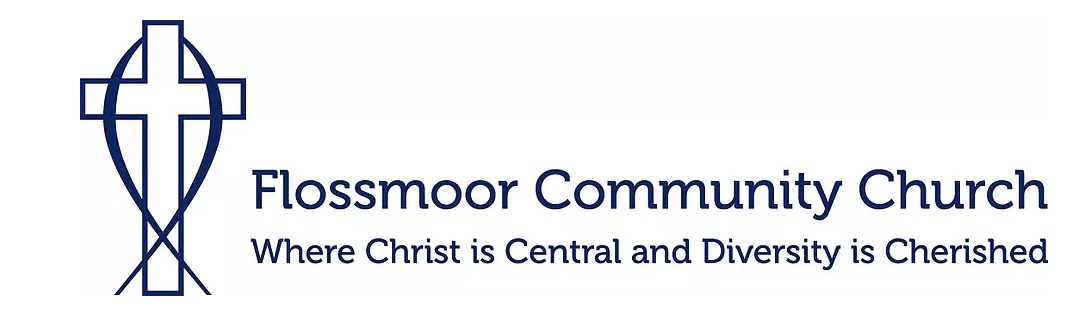 CONFIDENTIAL CANDIDATE APPLICATIONPlease provide the Flossmoor Community Church Pastor Search Committee with information about your candidacy by completing this application.  The information will be held in confidence.  Please return your completed application to pastorsearch@fccfaithful.org, along with your resume.Name:						Address:Phone:						Email:Name and address of graduate school, course of study and degree earned:Name and address of undergraduate school, course of study and degree earned:Name and address of current employer, years of employment and position held:Number of staff members reporting to you:Average weekly attendance of current employer:Name and address of previous employer:Number of staff members reporting to you:Minimum salary requirements, including housing and benefits:How did you hear about this open position?